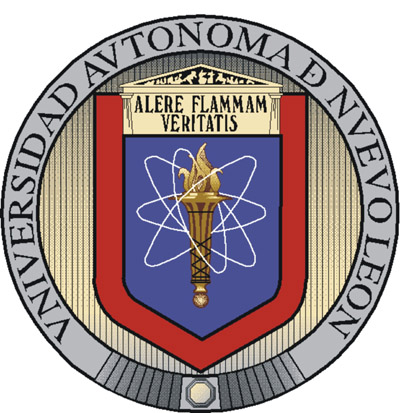 INFORMACIÓN PERSONALNombre completo:  Fecha de nacimiento: 				Edad:			Sexo: 	 	           Estado civil:Lugar de nacimiento:			  Nacionalidad:                         Nacionalidad:Domicilio: 								           Colonia: Ciudad:									Estado: Código postal: 							         Teléfono:Correo electrónico: 	 						           Celular: DOMICILIO PARA NOTIFICACIONES EN CASO DE EMERGENCIADomicilio: 								           Colonia:    Ciudad:									Estado: Código postal: 							         Teléfono:Correo electrónico: 	 							INSTITUCIÓN DE ORIGEN:Edo:  						                                        Promedio general:Facultad o escuela a la que aplicó en la UANL	   CarreraPrograma al que aplica:ANUIES					   ECOES					CUMEX Otro: 			¿Cuál? :1 semestre académico1 año académicoDECLARACIÓN DEL PARTICIPANTE:Conozco y estoy de acuerdo en los términos bajos los cuales se realiza el intercambio, así mismo hago constar que toda la información entregada es verdadera y me doy por enterado(a) de que entregar esta solicitud no garantiza mi admisión a la Universidad Autónoma de Nuevo León, hasta esperar a recibir el oficio de aceptación.     Firma del interesado		                 Nombre, firma y sello (Subdirector Académico)La presente solicitud deberá ser enviada a la Dirección de Intercambio Académico, anexando la siguiente documentación:Formato de solicitud UANL.Carta de postulaciónCarta del Secretario Académico en que certifique el promedio.Kárdex (certificado).Carta de motivos por los que se desea realizar el intercambio y currículum vitae.Copia de identificación oficial (credencial de elector o pasaporte).Programa de las materias que se van a cursar.Comprobante de seguro médico nacional.Copia de la CURP.Certificado de buena salud. 